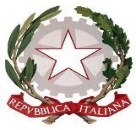                                                          MINISTERO DELL’ISTRUZIONE E DEL MERITOISTITUTO COMPRENSIVO STATALE SCUOLA PRIMARIA E SECONDARIA DI 1° GRADO “E. DONADONI” DI SARNICO Via P.A. Faccanoni, 13 – 24067 SARNICO (BG) - Tel. 035/910446  Cod. mecc. BGIC87300E - Cod. fisc. 95118390160 E-mail: bgic87300e@istruzione.it - E-mail PEC: bgic87300e@pec.istruzione.it  Sito Internet: www.icdonadonisarnico.edu.it Allegato B: Scheda di autodichiarazione titoli ai fini della selezione per conferimento dell’incarico di docente esperto peril Piano nazionale di ripresa e resilienza, Missione 4 – Istruzione e ricerca –Componente 1 – Potenziamento dell’offerta dei servizi di istruzione dagli asili nido alle università –Investimento 1.4 Intervento straordinario finalizzato alla riduzione dei divari territoriali nelle scuole secondarie di primo e di secondo grado e alla lotta alla dispersione scolastica, finanziato dall’Unione europea – Next Generation EU. Azioni di prevenzione e contrasto della dispersione scolastica (D.M. 170/2022).Alla Dirigente Scolastica dell’Istituto Comprensivo E. Donadoni di SarnicoVia P.A. Faccanoni, 11 – 24067 SarnicoIl/La sottoscritto/a 	Dichiara di possedere i seguenti titoli:Luogo e data _________________				Firma ____________________________TitoloCriteri di attribuzione del punteggioPunteggio massimo assegnabilePunteggio auto assegnatoVerifica autovalutazioneLaurea Qualsiasi votoPunti 10Ulteriore laureaQualsiasi votoPunti 5Master attinenti all’ambito professionale del presente avvistoPunti 4 Punti 5Esperienza professionale maturata in settori attinenti all’ambito professionale del presente Avviso.n. 1 punto per ciascuna esperienza documentata in ambito di insegnamento (anni di servizio: 1 punto per ogni anno sia TD sia TI)Punti 20Docente interno dell’IstitutoPunti 10Punti 10